Skeem 181-1Harju maakond, Rae vald, Aruvalla külaASENDISKEEM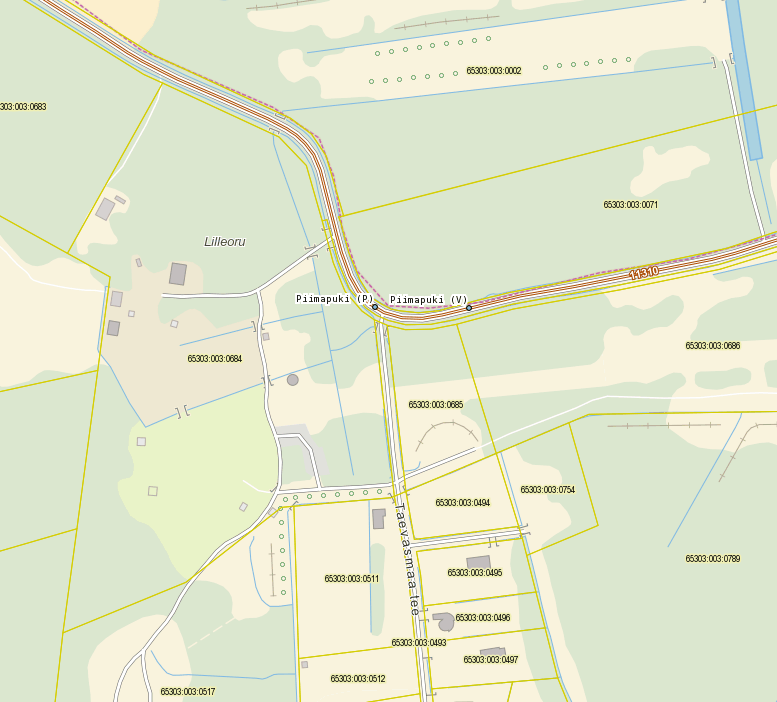 	LILLEORU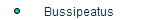 